О запрете дарить и получать подарки	В связи с предстоящими новогодними и рождественскими праздниками Администрация муниципального района «Петровск-Забайкальский район» напоминает о необходимости соблюдения запрета дарить и получать подарки.Положения антикоррупционного законодательства и Гражданского кодекса Российской Федерации содержат запрет на дарение подарков лицам, замещающим должности муниципальной службы и муниципальным служащим, а также на получение ими подарков в связи с выполнением служебных (трудовых) обязанностей. 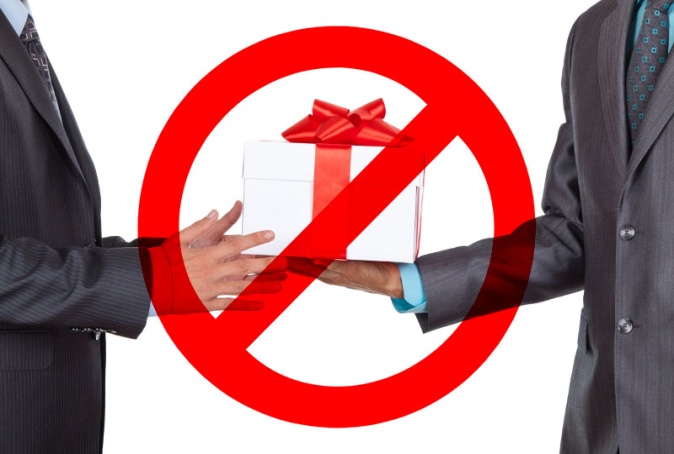 Исключением являются подарки, которые получены в связи с протокольными мероприятиями, со служебными командировками, с другими официальными мероприятиями и подлежат сдаче.	Получение соответствующим лицом подарка в иных случаях является нарушением запрета, создает условия для возникновения конфликта интересов, ставит под сомнение объективность принимаемых им решений, а также влечет ответственность, предусмотренную законодательством, вплоть до увольнения в связи с утратой доверия, а в случае, когда подарок расценивается как взятка – уголовную ответственность.	Кроме того, получение подарков должностными лицами во внеслужебное время от своих друзей или иных лиц, в отношении которых должностные лица непосредственно осуществляют функции муниципального управления, является нарушением установленного запрета.	Воздерживаться стоит от безвозмездного получения услуг, результатов выполненных работ, а также имущества, в том числе во временное пользование, поскольку получение подарков в виде любой материальной выгоды должностному лицу запрещено.